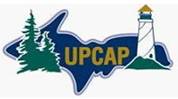 U.P. Congregate Meal Sites for SeniorsThe Congregate Meal Program provides nutritious meals to people 60 years of age or older and their spouses at various locations in the community. All facilities are barrier-free and handicap accessible. There is no charge for the meal, however, contributions are highly encouraged, accepted and used to improve the program.Alger CountyBurt Township School27 Colwell StreetGrand Marias, MI 49839Call to make reservations: 906-228-6522 ext. 302Donation of $3.50 is suggested-No senior is denied service.Service Hours: Tues. & Thurs. at 11:15 AM Chatham Manor Apartments (Community Room)202 Gladstone StreetChatham, MI 49816Call to make reservations: 906-228-6522 ext. 302Donation of $3.50 is suggested-No senior is denied service.Service Hours: Mon, Wed., & Fri. at 11:30 AM Munising Lakeshore Manor200 West City Park DriveMunising, MI 49862Call to make reservations: 906-228-6522 ext. 302Donation of $3.50 is suggested-No senior is denied service.Service Hours: Mon.—Thurs. at 11:30 AMBaraga CountyGreen Hill Manor110 South 6th StreetL’Anse, MI 49946Call to make reservations: 906-774-2256Donation of $4.00 is suggested-Guests under age 60 pay $5.00 per meal.Service Hours: Mon. - Fri. at 12 PMChippewa CountyDeTour Senior Citizen CenterDe Tour Village Hall260 Superior StreetDeTour Village, MI 49725Make reservations at least 24 hours ahead: 906-632-3363 or 906-297-5471Donation of $2.50 is suggestedService Hours: Mon., Wed., Fri. at 12 PM Drummond Island Senior Citizen CenterDrummond Township Hall29935 E Pine StreetDrummond Island, MI 49726Make reservations at least 24 hours ahead: 906-632-3363 or 906-493-5059Donation of $2.50 is suggested. Guest $5.00.Service Hours: Mon., Wed., Thur. at 12 PMKinross Senior Citizens Center4884 West CurtisKincheloe, MI 49788Make reservations at least 24 hours ahead: 906-632-3363Donation of $2.50 is suggested. Guest $5.00.Service Hours: Mon., Wed., & Fri. at 12 PMPickford Senior Citizen CenterPickford Township Hall155 E Main StreetPickford, MI 49774Make reservations at least 24 hours ahead: 906-632-3363 or 906-647-2204Donation of $2.50 is suggested. Guest $5.00.Service Hours: Mon., Wed., Fri. at 12 PMRaber Township Senior Citizen CenterRaber Township Hall16315 E. M-48Goetzville, MI 49736Make reservations at least 24 hours ahead: 906-632-3363 or 906-297-3805Donation of $2.50 is suggested. Guest $5.00.Service Hours: Mon., Tues., Thurs. at 12 PMRudyard Senior Citizen CenterRudyard Township Hall18725 S. Mackinac TrailRudyard, MI 49780Make reservations at least 24 hours ahead: 906-632-3363 or 906-478-5041Donation of $2.50 is suggested. Guest $5.00.Service Hours: Tues.—Thurs. at 12 PMSewell Avery Senior Center524 Ashmun StreetSault Sainte Marie, MI 49783Make reservations at least 24 hours ahead: 906-632-3363Donation of $2.50 is suggested. Guest $5.00.Service Hours: Mon.—Fri. at 12 PMSugar Island Township Hall6401 E. 1 ½ Mile RoadSault Sainte Marie, MI 49783Make reservations at least 24 hours ahead: 906-632-3363 or 906-635-9786Donation of $2.50 is suggested. Guest $5.00.Service Hours: Mon., Wed., & Thurs. at 12 PMWhitefish Township Senior Citizens CenterWhitefish Township Hall7052 N. M-123Paradise, MI 49786Make reservations at least 24 hours ahead: 906-632-3363 or 906-492-3897Donation of $2.50 is suggested. Guest $5.00.Service Hours: Tues.—Thurs. at 12 PM Delta CountyBark River Senior Center4283 D RoadBark River, MI 49807Make reservations at least 24 hours ahead: 906-786-8850Donation of $3.00 is suggested-No senior is denied service.Service Hours: Wed.  at 12 PMEscanaba Senior Center225 North 21st StreetEscanaba, MI 49829Make reservations at least 24 hours ahead: 906-786-7080Donation of $3.00 is suggested-No senior is denied service.Service Hours: Mon—Fri. at 12 PMFord River Senior Satellite Center3612 K RoadBark River, MI 49807Make reservations at least 24 hours ahead: 906-786-8850Donation of $3.00 is suggested-No senior is denied service.Service Hours: 2nd & 4th Thursday at 12 PMGladstone Senior Center303 North 8th StreetGladstone, MI 49837Make reservations at least 24 hours ahead: 906-786-7080Donation of $3.00 is suggested-No senior is denied service.Service Hours: Mon—Fri. at 12 PMPerronville Township Senior Satellite CenterW630 State Highway M-69Perronville, MI 49873Make reservations at least 24 hours ahead: 906-786-8850Donation of $3.00 is suggested-No senior is denied service.Service Hours: Tuesday at 12 PMRapid River Senior Center10574 North Main StreetRapid River, MI 49878Make reservations at least 24 hours ahead: 906-474-9039Donation of $3.00 is suggested-No senior is denied service.Service Hours: Mon. & Wed. from 10:00 AM—2:00 PMRock Senior Center3982 West Maple Ridge 37th RoadRock, MI 49880Make reservations at least 24 hours ahead: 906-356-6420Donation of $3.00 is suggested-No senior is denied service.Service Hours: Mon.,Wed. & Thurs. at 11:45 AM; Tues. evening meal at 5:00 PMDickinson CountyBreen Senior Center244 Parkway StreetKingsford, MI 49802Make reservations at least 24 hours ahead: 906-774-5110Donation of $4.00 is suggested- Guests under age 60 pay $5.00 per meal.Service Hours: Mon.—Fri. at 12 PMFelch Senior Center1988 State Highway M-69Felch, MI 49831Main phone: 906-246-3559Donation of $4.00 is suggested- Guests under age 60 pay $5.00 per meal.Service Hours: Mon.—Wed. at 11:30 AMIron Mountain Senior Center700 Crystal Lake Blvd.Iron Mountain, MI 49801Make reservations at least 24 hours ahead: 906-774-5888Donation of $4.00 is suggested- Guests under age 60 pay $5.00 per meal.Service Hours: Evening meals—1st & 3rd Tues. of the month at 4 PMNorway Senior Center608 Main StreetNorway, MI 49870Make reservations at least 24 hours ahead: 906-563-8716Donation of $4.00 is suggested- Guests under age 60 pay $5.00 per meal.Service Hours: Mon.—Thurs. at 11:00 AMSagola Senior Center205 Sagola AvenueSagola, MI 49881Make reservations at least 24 hours ahead: 906-542-3273Donation of $4.00 is suggested- Guests under age 60 pay $5.00 per meal.Service Hours: Tues.—Thurs. at 11:30 AM Gogebic CountyGogebic-Ontonagon Community Action Agency-Mill Street Garden100 Mill StreetBessemer, MI 49911Main phone: 906-667-0283 ext 23Donation of $3.75 is suggested.Service Hours: Mon.—Thurs. at 11:00 AM Brunch every 2nd Friday of the Month 9:00 AM-12:00 PM $5.00/Guest is $7.50Wakefield Senior Citizens Center900 Pierce StreetWakefield, MI 49968Main phone: 906-667-0283Donation of $3.75 is suggested.Service Hours: Tues. & Thurs. at 12 PMHoughton CountyArbor Green Apartments Senior Nutrition Site920 Dodge StreetHoughton, MI 49931Main phone: 906-483-1155Donation of $4.00 is suggested. Guest $5.00Service Hours: Mon.—Fri. at 12 PM Calumet Park Avenue Apartments Senior Nutrition Site1 Park AvenueCalumet, MI 49913Main phone: 906-483-1155Donation of $4.00 is suggested. Guest $5.00Service Hours: Mon.—Fri. at 12 PM Chassel Senior Nutrition ProgramChassell Township Hall22115 7th StreetChassell, MI 49916Main phone: 906-483-1155Donation of $4.00 is suggested. Guest $5.00Service Hours: Wednesday at 12 PM Dollar Bay Citizens Center1st Lutheran ChurchDollar Bay, MI 49922Main phone: 906-Donation of $4.00 is suggested. Guest $5.00Service Hours: Mon., Wed., & Fri. at 12 PMLakeview Manor Senior Nutrition Site1401 W. Quincy StreetHancock, MI 49930Main phone: 906-483-1155Donation of $4.00 is suggested. Guest $5.00Service Hours: Mon.—Fri. at 12 PM Maple Lane Apartments Senior Nutrition Site210 Calumet StreetLake Linden, MI 49945Main phone: 906-483-1155Donation of $4.00 is suggested. Guest $5.00Service Hours: Mon.—Fri. at 12 PM Iron CountyAmasa Senior Center112 West Pine StreetAmasa, MI 49903Make reservations at least 24 hours ahead: 906-822-7284Donation of $4.00 is suggested- Guests under age 60 pay $5.00 per meal.Service Hours: Tues.—Thurs. at 9:00 AM—2:00 PM Iron River Senior Center800 4th AvenueIron River, MI 49935Make reservations at least 24 hours ahead: 906-265-6134Donation of $4.00 is suggested- Guests under age 60 pay $5.00 per meal.Service Hours: Mon.—Wed., at 11:30 AM;  Thurs. is only an evening meal at 4:00 PM Keweenaw CountyKeweenaw Pines Housing Unit3183 US Highway 41Ahmeek, MI 49901Make reservations at least 24 hours ahead: 906-483-1155Donation of $4.00 is suggested. Guest $5.00Service Hours: Mon.—Fri. at 12 PM Luce CountyLuce County Community Action Center207 Newberry AvenueNewberry, MI 49868Make reservations at least 24 hours ahead: 906-632-3363 or 906-293-5621Donation of $2.50 is suggested. Guest $5.00.Service Hours: Mon., Wed., & Fri. at 12 PM Triangle Restaurant (Restaurant Voucher Program)21053 Highway M-28McMillan, MI 49853Service Hours: Tues., Thurs. & Sat. from 7:00 AM until 8:00 PMVouchers can be purchased at the restaurant or at the Newberry Community Action Agency—906-632-3363 or 906-293-5621 Mackinac CountyClark Senior Citizen CenterClark Township Hall133 E M-134Cedarville, MI 49719Make reservations at least 24 hours ahead: 906-632-3363 or 906-484-9501Donation of $2.50 is suggested. Guest $5.00.Service Hours: Mon., Wed., & Fri. at 12 PMCurtis Senior Citizen CenterPortage Township Hall17361 Davis StreetCurtis, MI 49820Make reservations at least 24 hours ahead: 906-632-3363 or 906-586-9411Donation of $2.50 is suggested. Guest $5.00.Service Hours: Mon., Tues. & Thurs. at 12 PMSt. Ignace Center368 Reagon StreetSt. Ignace, MI 49781Make reservations at least 24 hours ahead: 906-632-3363 or 906-643-8595Donation of $2.50 is suggested. Guest $5.00.Service Hours: Mon., Wed., & Fri. at 12 PMGarfield Senior Citizen CenterGarfield Township HallN6760 M-117Engadine, MI 49827Make reservations at least 24 hours ahead: 906-632-3363 or 906-477-6481Donation of $2.50 is suggested. Guest $5.00.Service Hours: Tues—Thurs.  at 12 PMMarquette CountyCherry Creek Village Congregate Site201 Cherry Creek VillageMarquette, MI 49855Make reservations at least 24 hours ahead: 906-228-6522, ext 302Donation of $3.50 is suggested. Guests under age 60 pay $6.50 per mealService Hours: Wed. at 12 PMGwinn Community Building165 N. Maple StreetGwinn, MI 49841Make reservations at least 24 hours ahead: 906-906-346-4818Donation of $3.50 is suggested. Guests under age 60 pay $6.50 per mealService Hours: Mon., Tues., Thurs., & Fri. at 12 PMIshpeming Senior Citizen Center320 South Pine StreetIshpeming, MI 49849Make reservations at least 24 hours ahead: 906-228-6522, ext 302Donation of $3.50 is suggested. Guests under age 60 pay $6.50 per mealService Hours: Mon., Tues., Thurs., & Fri. at 12 PMLost Creek Senior Dining Site200 Lost CreekMarquette, MI 49855Make reservations at least 24 hours ahead: 906-228-6522, ext 302Donation of $3.50 is suggested. Guests under age 60 pay $6.50 per mealService Hours: Mon.—Fri. at 12 PMMarquette Senior Citizen Center301 Spring StreetMarquette, MI 49855Make reservations at least 24 hours ahead: 906-228-6522, ext 302Donation of $3.50 is suggested. Guests under age 60 pay $6.50 per mealService Hours: Mon.—Fri. at 12 PMNegaunee Lakeview Apartments Congregate Site98 Croix StreetNegaunee, MI 49866Make reservations at least 24 hours ahead: 906-228-6522, ext 302Donation of $3.50 is suggested. Guests under age 60 pay $6.50 per mealService Hours: Tues.—Fri. at 12 PMNegaunee Senior Citizen Center410 Jackson StreetNegaunee, MI 49866Make reservations at least 24 hours ahead: 906-228-6522, ext 302Donation of $3.50 is suggested. Guests under age 60 pay $6.50 per mealService Hours: Monday at 12 PMRepublic Congregate Site26 Riverview HeightsRepublic, MI 49879Make reservations at least 24 hours ahead: 906-228-6522, ext 302 Donation of $3.50 is suggested. Guests under age 60 pay $6.50 per mealService Hours: 1st & 3rd Thurs. of the month at 12 PMSkandia Township Hall Congregate Site224 Kreiger DriveSkandia, MI 49885Make reservations at least 24 hours ahead: 906-228-6522, ext 302Donation of $3.50 is suggested. Guests under age 60 pay $6.50 per mealService Hours: Mon.  starting at 11:30 AMMenominee CountyHermansville Senior CenterW5480 1st StreetHermansville, MI 49847Make reservations at least 24 hours ahead: 906-498-7736Donation of $3.00 is suggested-No senior is denied service.Service Hours: Mon—Fri. at 12 PMMid-County Senior Center292 South US Highway 41Daggett, MI 49821Make reservations at least 24 hours ahead: 906-753-6986Donation of $3.00 is suggested-No senior is denied service.Service Hours: Mon.—Fri. at 12 PMMenominee Senior Center905 10th StreetMenominee, MI 49858Make reservations at least 24 hours ahead: 906-786-7080Donation of $3.00 is suggested-No senior is denied serviceService Hours: Mon—Fri. at 12 PMOntonagon CountyChar’s Café (Restaurant Voucher Program)13937 US-45Bruce Crossing, MI 49912 Call the Gogebic-Ontonagon CAA at 906-667-0283 to obtain vouchersService Hours: Mon.—Sat., 6:00 AM  until 9:00 PM; Sun. 7:00 AM until 9:00PMCloverland Senior Center102 South CedarEwen, MI 49925Main Outreach Office: 906-988-2463Donation of $3.75 is suggested. Guest $6.25.Service Hours: Tues. & Thurs. at 11:00 AM—1:00 PMMass City Senior Nutrition SiteGreenland Township OfficesMass City, MI 49948Make reservations at least 24 hours ahead: 906-883-3267  Donation of $3.75 is suggested-No senior is denied serviceService Hours: Tues. & Thurs. at 12 PMSchoolcraft CountyGermfask Senior Citizens Center105 Pine StreetGermfask, MI 49836Make reservations at least 24 hours ahead: 906-586-9697Donation of $3.00 is suggested-No senior is denied service.Service Hours: Tues. & Thurs. at 10:00 AM —2:00 PMManistique Nutrition Kitchen101 Main StreetManistique, MI 49854Make reservations at least 24 hours ahead: 906-341-5085Donation of $3.00 is suggested-No senior is denied service.Service Hours: Mon—Fri. at 12 PM